Informatyka 03.06.2020 r.  Dzień dobry, uczniowie klasy 2Z okazji wczorajszego Dnia Dziecka Życzę Wam wielu powodów do uśmiechu i radości,Samych sukcesów, najlepszych ocen w szkole,Wielu serdecznych przyjaciół,Spełnienia najskrytszych marzeń,Oraz wspaniałych wakacyjnych przygód.Ewa Cielecka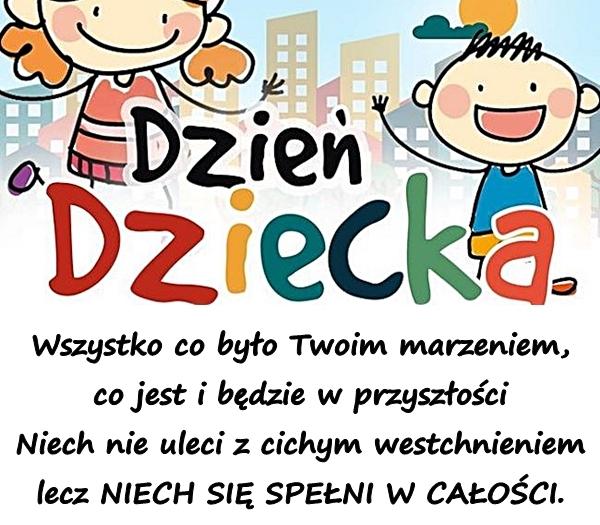 A teraz usiądźcie sobie wygodnie przed swoim komputerem i odwiedźcie ciekawą stronę internetową, może z ulubioną grą.A jak nie macie pomysłu, to polecam układanie puzzli na stronie: https://www.jigsawplanet.com/Lub pograjcie w różne gry edukacyjne na stronach: http://grydladzieci.edu.pl/,https://www.miniminiplus.pl/, https://www.lulek.tv/Życzę dobrej zabawy Pozdrawiam